Publicado en Barcelona el 20/09/2023 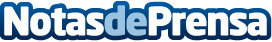 Las herramientas de IA incrementan hasta en un 50% los clientes potenciales en los procesos de ventasEl estudio realizado por Ringover también revela que los equipos de atención al cliente que han utilizado ya herramientas de IA resolvieron, de media, un 14% más de incidencias por hora. Además, las empresas podrían ahorrar más de 89.000 millones de dólares al año si sus equipos de ventas utilizaran esta tecnologíaDatos de contacto:Marta BarbaArchetype915619415Nota de prensa publicada en: https://www.notasdeprensa.es/las-herramientas-de-ia-incrementan-hasta-en-un Categorias: Inteligencia Artificial y Robótica Marketing Emprendedores E-Commerce Innovación Tecnológica http://www.notasdeprensa.es